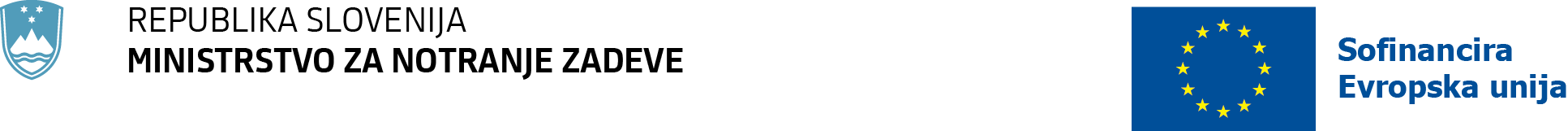 LETNO POROČILO O SMOTRNOSTI SKLADA ZA NOTRANJO VARNOST IZ ČLENA 30 UREDBE (EU) 2021/1149OPREDELITEV1.	Smotrnost1.1.	Napredek pri izvajanju – člen 30(2), točka (a), Uredbe (EU) 2021/1149Za vsak specifični cilj poročajte o napredku pri izvajanju programa ter doseganju mejnikov in ciljev iz programa, pri čemer upoštevajte najnovejše podatke za obračunsko leto, kot zahteva člen 42 Uredbe (EU) 2021/1060. To se nanaša na kumulativne podatke, predložene do 31. julija v letu pred letom predložitve poročila.V okviru vsakega specifičnega cilja bi morale biti informacije o napredku po možnosti strukturirane po izvedbenih ukrepih, okvirnih ukrepih in želenih rezultatih, opredeljenih v programu. Opišite tudi vse sprejete ukrepe in zadevne dejavnosti v zvezi z izvajanjem partnerstva v skladu s členom 8(2) Uredbe (EU) 2021/1060. 1.2.	Vprašanja, ki vplivajo na smotrnost – člen 30(2), točka (b), Uredbe (EU) 2021/1149Za vsak specifični cilj opišite morebitna vprašanja, ki vplivajo na smotrnost programa med obračunskim letom, in morebitne ukrepe, sprejete za njihovo obravnavo. Kadar koli je to mogoče in ustrezno, razlikujte med vprašanji, povezanimi z:nezadostnim poročanjem o dosežkih, določanjem ciljev, postopkovnimi zamudami in upravnimi zmogljivostmi, kontekstualnimi spremembami,zasnovo in/ali izvajanjem operacij terkatero koli drugo zadevo. Opišite kakršne koli spremembe strategije ali nacionalnih ciljev ali kakršne koli dejavnike, ki bi lahko privedli do sprememb v prihodnosti, ter prilagoditve, ki so jih navedene spremembe povzročile v ciljih, ocenjenih v skladu z metodologijo za vzpostavitev okvira smotrnosti.Vključite informacije o vseh obrazloženih mnenjih Komisije v zvezi s postopki za ugotavljanje kršitev na podlagi člena 258 Pogodbe o delovanju Evropske unije (PDEU), ki so povezana z izvajanjem Sklada.1.3.	Posebni blažilni ukrepiČe je ustrezno, na kratko opišite, kako so dejavnosti programa prispevale k ublažitvi učinkov vseh relevantnih in nenadnih kontekstualnih sprememb, ki so povzročile nepredvidene varnostne grožnje. Kadar koli je mogoče, navedite obseg sredstev, prerazporejenih v ta namen, ter s tem povezane dosežene učinke in rezultate. Posebno pozornost namenite dejavnostim, ki se izvajajo za ublažitev nepredvidenih varnostnih groženj in katerih dosežki morda ne bodo v celoti zajeti s skupnimi kazalniki učinka in rezultatov.1.4.	Operativna podpora – člen 16(3) Uredbe (EU) 2021/1149Če je bila med obračunskim letom uporabljena operativna podpora, opišite, kako je prispevala k doseganju ciljev Sklada. Če skupni kumulativni upravičeni stroški operativne podpore za operacije, izbrane za podporo, ob koncu obračunskega leta presegajo 20 % skupnih sredstev, dodeljenih programu, pojasnite razloge za to. Če obstaja tveganje, da bo prag do konca programskega obdobja presežen, opišite predvidene ukrepe za zmanjšanje tveganja.1.5.	Posebni ukrepi Opišite glavne dosežke vseh posebnih ukrepov, izvedenih med obračunskim letom, ter kako so ti ukrepi prispevali k doseganju ciljev programa in ustvarjanju dodane vrednosti Unije. Opišite, kako so posamezni ukrepi napredovali, tako postopkovno kot operativno, in izpostavite morebitna vprašanja, ki vplivajo na njihovo uspešnost, zlasti morebitno tveganje premajhne porabe.Če je ustrezno, te informacije razčlenite na raven projektov. Če se pričakuje kakršno koli odstopanje od prvotnega načrtovanja, pojasnite razloge za to, opišite morebitne sprejete blažilne ukrepe in predložite spremenjeni časovni razpored.V spodnjo preglednico vpišite podrobnosti o vseh posebnih nacionalnih ukrepih, ki se izvajajo v okviru programa. Poročanje o posebnih nadnacionalnih ukrepih bi moralo biti skladno z izbrano možnostjo poročanja. 1.6.	Skladnost s členom 13(7) Uredbe (EU) 2021/1149Sporočite skupni kumulativni znesek nastalih in plačanih izdatkov za opremo, prevozna sredstva ali izgradnjo za varnost pomembnih zmogljivosti v skladu s členom 13(7) Uredbe (EU) 2021/1149 glede na podatke, ki se elektronsko shranjujejo v skladu s poljem 142 Priloge XVII k Uredbi (EU) 2021/1060. Potrdite, da skupni kumulativni upravičeni stroški operacij, izbranih za podporo za opremo, prevozna sredstva ali izgradnjo za varnost pomembnih zmogljivosti v skladu s členom 13(7) Uredbe (EU) 2021/1149, do konca obračunskega leta ne presegajo 35 % skupnih sredstev, dodeljenih programu, ali pojasnite razloge za to. Če obstaja tveganje, da bo prag do konca programskega obdobja presežen, opišite predvidene ukrepe za zmanjšanje tveganja ali ustrezno utemeljene razloge za preseganje praga. 1.7.	Samo v letu 2024: nadaljevanje projektov – člen 34(4), točka (e), Uredbe (EU) 2021/1149Poročajte o vseh projektih, ki so se nadaljevali po 1. januarju 2021 ter so bili izbrani in začeti na podlagi Uredbe (EU) št. 513/2014 Evropskega parlamenta in Sveta, v skladu z Uredbo (EU) št. 514/2014 Evropskega parlamenta in Sveta.2.	Dopolnjevanje 2.1.	Dopolnjevanje z drugimi skladi Unije – člen 30(2), točka (c), Uredbe (EU) 2021/1149Opišite dopolnjevanje in, če je ustrezno, sinergije med ukrepi, ki jih podpira Sklad, in podporo iz drugih skladov Unije na področju varnosti, kot so:Sklad za azil, migracije in vključevanje ter Sklad za integrirano upravljanje meja, vključno z Instrumentom za finančno podporo za upravljanje meja in vizumsko politiko ter instrumentom za finančno podporo za opremo za carinske kontrole,kohezijski skladi, zlasti Evropski sklad za regionalni razvoj (ESRR),del programa Obzorje Evropa, ki se nanaša na raziskave na področju varnosti,program Državljani, enakost, pravice in vrednote ter program za pravosodje,program Digitalna Evropa,program InvestEU,Instrument za tehnično podporo,rezerva rescEU,Instrument za sosedstvo ter razvojno in mednarodno sodelovanje (NDICI) – Globalna Evropa ininstrument za predpristopno pomoč (IPA). Posebno pozornost namenite:dopolnjevanju z instrumenti Unije za zunanje financiranje za ukrepe, ki se izvajajo v tretjih državah ali v zvezi z njimi, s poudarkom na vidikih, ki so skladni z načeli in splošnimi cilji zunanje politike Unije, teruporabi omogočitvenih mehanizmov, kot so organizacijske in postopkovne ureditve, ki pomagajo doseči dopolnjevanje in, če je ustrezno, sinergije, ter morebitnim ukrepom, sprejetim za njihovo izboljšanje med obračunskim letom.Če je ustrezno, opišite tudi:dopolnjevanje dejavnosti, ki se izvajajo z vidika krepitve medagencijskega sodelovanja,sinergije v zvezi z varnostjo infrastrukture in javnih prostorov, kibernetsko varnostjo, zaščito žrtev in preprečevanjem radikalizacije.2.2.	Večnamenska oprema in sistemi IKT – člen 5(4) Uredbe (EU) 2021/1149 Na kratko opišite ustrezne operacije, ki vključujejo opremo in sisteme IKT, nabavljene v okviru programa in delno uporabljene na dopolnilnem področju iz Uredbe (EU) 2021/1148 ter za doseganje ciljev Instrumenta za finančno podporo za upravljanje meja in vizumsko politiko. Navedite kraje, kjer so bili večnamenska oprema in sistemi IKT uporabljeni. Za opremo navedite tudi informacije o obdobju njene uporabe na dopolnilnih področjih Instrumenta za finančno podporo za upravljanje meja in vizumsko politiko. Za informacijski sistem Unije, ki se financira na podlagi Uredbe (EU) 2021/1149 in služi tudi ciljem Uredbe (EU) 2021/1148 (večnamenski) ali dejavnostim, ki se zahtevajo v pravnem okviru EU za interoperabilnost, izpolnite spodnjo preglednico. 3.	Izvajanje pravnega reda Unije – člen 30(2), točka (d), Uredbe (EU) 2021/1149Opišite, kako je program med obračunskim letom prispeval k izvajanju ustreznega pravnega reda Unije (prava Unije) o varnosti in izmenjavi ustreznih informacij ter k vsem ustreznim akcijskim načrtom.4.	Komuniciranje in prepoznavnost – člen 30(2), točka (e), Uredbe (EU) 2021/1149Opišite, kako so se med obračunskim letom izvajali ukrepi v zvezi s komuniciranjem in prepoznavnostjo. Navedite zlasti napredek, dosežen v zvezi s cilji, določenimi v komunikacijski strategiji, kot se meri z ustreznimi kazalniki in njihovimi ciljnimi vrednostmi. Če je ustrezno, opišite morebitne dobre prakse pri doseganju ciljnih skupin in/ali razširjanju in izkoriščanju rezultatov projektov.Navedite povezavo do spletnega portala iz člena 46, točka (b), Uredbe (EU) 2021/1060 in, če se razlikuje od spletnega portala, do spletne strani iz člena 49(1) navedene uredbe.5.	Omogočitveni pogoji in horizontalna načela5.1.	Omogočitveni pogoji – člen 30(2), točka (f), Uredbe (EU) 2021/1149 Opišite, kako je bilo zagotovljeno, da so bili veljavni omogočitveni pogoji iz Priloge III k Uredbi (EU) 2021/1060 izpolnjeni in so se uporabljali v celotnem obračunskem letu, zlasti kar zadeva skladnost z Listino Evropske unije o temeljnih pravicah. Če je ustrezno, opišite kakršno koli spremembo, ki je vplivala na način, kako so bili omogočitveni pogoji izpolnjeni, kot je določeno v členu 15(6) Uredbe (EU) 2021/1060.5.2.	Skladnost s horizontalnimi načeli – člen 9 Uredbe (EU) 2021/1060Opišite, kako ste med obračunskim letom zagotovili skladnost s horizontalnimi načeli iz uredbe o skupnih določbah, zlasti kar zadeva enakost spolov, spodbujanje vključevanja vidika spola ter preprečevanje diskriminacije na podlagi spola, rase ali narodnosti, vere ali prepričanja, invalidnosti, starosti ali spolne usmerjenosti.6.	Projekti v tretjih državah ali v zvezi z njimi – člen 30(2), točka (g), Uredbe (EU) 2021/1149Opišite vse ukrepe, ki se med obračunskim letom izvajajo v tretjih državah ali v zvezi z njimi, in kako ti ukrepi ustvarjajo dodano vrednost Unije pri doseganju ciljev, ki jih je določil Sklad. Navedite imena zadevnih tretjih držav. Če je ustrezno, navedite posvetovanja s Komisijo, ki so potekala pred odobritvijo projekta (člen 13(11) Uredbe (EU) 2021/1149). 7.	Povzetek – člen 30(2) Uredbe (EU) 2021/1149Predložite povzetek oddelkov 1 do 6, ki bo preveden in javno dostopen. Povzetek mora zajemati vsaj vse točke iz člena 30(2) in bi moral biti po možnosti strukturiran po teh točkah. Spodbuja se uporaba alinej, krepkega besedila ali informativnih razdelkov, da lahko zainteresirani deležniki zlahka prepoznajo glavne dosežke programa in glavna vprašanja, ki vplivajo na njegovo smotrnost. Številka: 007-7/2023/3						                Tina HeferleDatum: 20. 2. 2024							državna sekretarka								predsednica odbora za spremljanje							                      upravljavka programovCCI2021SI65ISPR001NaslovProgramme Slovenia-ISFRazličica1.0Obračunsko leto1.7.2022-30.6.2023Datum potrditve poročila s strani odbora za spremljanje20.2.2024Program Sklada za notranjo varnost (v nadaljnjem besedilu: program SNV) je bil potrjen šele 24. novembra 2022, zato je Slovenija v obračunskem obdobju poročanja, tj. od 1.7.2022 do 30.6.2023, šele pričela z izvajanjem aktivnosti v zvezi s programom SNV in ne moremo poročati o napredku pri izvajanju načrtovanih aktivnosti znotraj posameznih specifičnih ciljev.V tem obdobju je organ upravljanja (v nadaljenem besedilu: OU) vzpostavil informacijski sistem MIGRA III, preko katerega poteka izmenjava informacij med OU in upravičenci, t.j. oddaja prijav operacij, poročanje o izvajanju operacij (z zahtevki za povračilo) ter vzpostavil sistem upravljanja in nadzora, kar je omogočilo oddajo prvih prijav operacij. V tem obdobju je OU, z odločitvijo o podpori, potrdil začetek izvajanja 13 operacij iz programa SNV (neposredna dodelitev), vendar v obdobju poročanja, s strani upravičencev, še ni prejel zahtevkov za povračilo.Slovenija je v obračunskem obdobju poročanja šele pričela z izvajanjem aktivnosti v zvezi s programom SNV, zato ne moremo poročati o morebitnih vprašanjih, ki vplivajo na smotrnost programa, spremembah strategije ali nacionalnih ciljev ali dejavnikov, ki bi privedli do sprememb, ter povezanih prilagoditev, ki bi jih navedene spremembe povzročile v ciljih, ocenjenih v skladu z metodologijo za vzpostavitev okvira smotrnosti.OU ne razpolaga z informacijami v zvezi s postopki za ugotavljanje kršitev na podlagi 258. člena Pogodbe o delovanju Evropske unije (PDEU), v povezavi z izvajanjem programa SNV.Slovenija je v obračunskem obdobju poročanja šele pričela z izvajanjem aktivnosti v zvezi s programom SNV, zato ne moremo poročati, kako so aktivnosti programa prispevale k ublažitvi učinkov vseh relevantnih in nenadnih kontekstualnih sprememb, ki bi povzročile nepredvidene varnostne grožnje. V ta namen niso bila prerazporejena sredstva.  Slovenija v obračunskem obdobju poročanja ni izvajala nobenih aktivnosti operativne podpore v zvezi s programom SNV.Slovenija je v obračunskem obdobju poročanja sodelovala v evropski operativni skupini (EOT) v španski regiji Costa del Sol za odkrivanje in preiskovanje organiziranih kriminalnih združb in storilcev kaznivih - tarč visoke vrednosti (HVT), ki ogrožajo varnost in blaginjo EU, v sklopu operacije odobrene na podlagi poziva ISF/2022/SA/2.2.1 - poseben ukrep  -  EMPACT. Gre za uspešno sodelovanje, saj je dosežena krepitev čezmejnega sodelovanja med pristojnimi organi za boj proti hudim in organiziranim oblikam kriminalitete, kar prispeva k doseganju ciljev programa SNV in ustvarjanju dodane vrednosti Unije. V obdobju poročanja upravičenec za navedno operacijo, še ni zahteval povračila stroškov.V okviru projekta je Slovenija kot sodelujoča država upravičena do 60.0000 EUR za 12 mesecev za kritje stroškov napotene osebe v EOT v Marbello – Španijo, kot je to določeno v dokumentu pristojnosti in nalog ter pravil delovanja skupine EOT (TOR), a ugotavljamo, da sredstva ne bodo v celoti porabljena. Ker so sredstva za posebni ukrep dodeljena neposredno Sloveniji, mora le-ta pri izvajanju operacije upoštevati nacionalno zakonodajo in »Nacionalna pravila upravičenosti za črpanje sredstev programa Sklada za azil, migracije in vključevanje, programa Sklada za notranjo varnost ter programa Instrumenta za finančno podporo za upravljanje meja in vizumsko politiko v okviru Sklada za intgrirano upravljanje meja v programskem obdobju 2021-2027«. Skladno s tem gre ugotoviti, da nacionalni predpisi ne dajejo podlage za načrtovana izplačila stroškov v obliki pavšalnega povračila (5.000 EUR na mesec), ampak se dejanski stroški povrnejo zgolj na podlagi ustreznih dokazil. To pomeni, da lahko pričakujemo, kljub uspešno izvedeni operaciji in doseženim ciljem, nižje povračilo stroškov.Specifični ciljIme / referenčna številka ukrepaUpravičenecObdobje izvajanjaUpravičeni stroškiUpravičeni izdatkiNapredek pri ustreznih skupnih kazalnikih in/ali kazalnikih za posamezne programeNapredek pri ustreznih skupnih kazalnikih in/ali kazalnikih za posamezne programeSpecifični ciljIme / referenčna številka ukrepaUpravičenecObdobje izvajanjaUpravičeni stroškiUpravičeni izdatkikazalniki učinkakazalniki rezultatov///////////Slovenija je v obračunskem obdobju poročanja šele pričela z izvajanjem aktivnosti v zvezi z ukrepi programa SNV, zato ne moremo poročati o morebitnih dopolnjevanjih in sinergijah, doseženih med obračunskim letom.Slovenija je v obračunskem obdobju poročanja šele pričela z izvajanjem aktivnosti v zvezi z ukrepi programa SNV, zato ne moremo poročati o večnamenski opremi in sistemih IKT, ki bi bili nabavljeni s podporo programa SNV med obračunskim letom in uporabljeni za doseganje ciljev Instrumenta za finančno podporo za upravljanje meja in vizumsko politiko.Specifični ciljIme operacijeUpravičenec operacijeCilj operacijeObdobje izvajanjaStopnja sofinanciranjaUpravičeni stroškiUpravičeni izdatki////////Slovenija je v obračunskem obdobju poročanja šele pričela z izvajanjem aktivnosti v zvezi z ukrepi programa SNV, zato ne moremo poročati o tem, kako je program med obračunskim letom prispeval k izvajanju ustreznega pravnega reda Unije (prava Unije), o varnosti in izmenjavi ustreznih informacij ter k ustreznim akcijskim načrtom.Slovenija je v obračunskem obdobju poročanja šele pričela z izvajanjem aktivnosti v zvezi z ukrepi programa SNV, zato ne moremo poročati o napredku v zvezi s cilji, določenimi v komunikacijski strategiji ter doseganju vrednosti kazalnikov. Vsi upravičenci so se v prijavi operacije zavezali k upoštevanju vseh zavez, ki jih določa Uredba 2021/1060/EU ter bodo v tem poročali OU z zahtevki za povračilo.OU je v obdobju poročanja zagotovil, da so vsebine, ki jih je po Uredbi 2021/1060/EU treba objaviti, objavljene in redno posodabljane na enotnem spletnem portalu (www.evropskasredstva.si), ki ga je vzpostavilo ministrstvo, pristojno za kohezijo in regionalni razvoj in vključuje tudi vsebine v zvezi s Skladom za notranjo varnost. Enotni spletni portal bo vključeval obveznosti iz točke (b) 46. člena ter iz prvega odstavka 49. člena Uredbe 2021/1060/EU. Slovenija v obračunskem obdobju poročanja še ni pričela z izvajanjem aktivnosti v zvezi z ukrepi programa SNV, zato ne moremo poročati o tem, kako so veljavni omogočitveni pogoji iz Priloge III k Uredbi 2021/1060/EU izpolnjeni in kako so se uporabljali.Kljub temu smo v luči učinkovite implementacije horizontalnih omogočitvenih pogojev »Dejanska uporaba in izvajanje Listine o temeljnih pravicah« ter »Izvajanje in uporaba Konvencije združenih narodov o pravicah invalidov v skladu s Sklepom Sveta 2010/48/ES« in njihovi uporabi tekom celotnega programskega obdobja, v tem obračunskem obdobju izvajali dve vrsti aktivnosti, ki so bile usmerjene zlasti v izpolnjevanje in uporabo omogočitvenih pogojev v nadaljnjih fazah izvajanja programov sklada, in sicer:pripravili smo pravno in vsebinsko osnovo, katere temeljni namen je zagotoviti, da se bodo v programskem obdobju 2021-2027 programi, ki jih podpira sklad, izvajali skladno z določili Listine EU o temeljnih pravicah (v nadaljnjem besedilu: Listina) in Konvencije ZN o pravicah invalidov (v nadaljnjem besedilu: Konvencija), s tem namenom smo: v besedilu uredbe, ki na nacionalni ravni določa udeležence evropske politike na področju notranjih zadev in njihove naloge, načrtovanje evropske politike notranjih zadev, način izbora operacij in njihovo potrjevanje ter izvajanje operacij, podrobneje opredelili horizontalne omogočitvene pogoje (člen 7) ter v določilu, ki se nanaša na načelo partnerstva izrecno navedli, da se ta uresničuje tudi z vključitvijo civilne družbe s področja varstva človekovih pravic in temeljnih svoboščin, pravic invalidov, enakosti spolov in nediskriminacije v odboru za spremljanje (člen 6); spoštovanje določil Listine ter spoštovanje načela nediskriminacije smo kot pogoj za izvajanje operacij umestili v sprejeto Metodologijo in merila za izbor operacij (poglavje 3 – Ugotavljanje upravičenosti); slednje smo vključili tudi v generalni osnutek besedila odločitve o podpori oz. o financiranju operacij (točka IV – Izvajanje operacij); v postopkovnik odbora za spremljanje smo med naloge odbora vključili pristojnost, da odbor predlaga ukrepe in izdaja priporočila v zvezi z izpolnjevanjem omogočitvenih pogojev in njihovo uporabo v celotnem programskem obdobju ter dolžnost organa upravljanja, da odboru enkrat letno poroča o morebitnih kršitvah in neskladjih operacij z Listino ali/in Konvencijo (člen 6);skladno z Metodologijo in merili za izbor operacij smo pri presoji upravičenosti posameznih prijav operacij posebno pozornost posvečali dejstvu ali se operacije vsebinsko dotikajo področij oziroma ali projektne prijave vsebujejo elemente, ki bi potencialno lahko vodili v kršitev določil Listine, ki bi potencialno lahko vodile v kršitev določil Listine in/ali Konvencije.  Pri tem dodajamo, da tovrstnih elementov v obravnavanih projektnih prijavah nismo zaznali.Slovenija je v obračunskem obdobju poročanja šele pričela z izvajanjem aktivnosti v zvezi z ukrepi programa SNV, zato ne moremo poročati o tem, kako se je zagotovila skladnost s horizontalnimi načeli iz Uredbe 2021/1060/EU.Kljub temu smo v luči učinkovite implementacije relevantnih horizontalnih načel in njihovi uporabi tekom celotnega programskega obdobja, v tem obračunskem obdobju izvajali dve vrsti aktivnosti, ki so bile usmerjene zlasti v njihovo spoštovanje in implementacijo v nadaljnjih fazah izvajanja programov sklada, in sicer:pripravili smo pravno in vsebinsko osnovo, katere temeljni namen je zagotoviti, da se bodo v programskem obdobju 2021-2027 programi, ki jih podpira sklad, izvajali skladno z določili Listine EU o temeljnih pravicah (v nadaljnjem besedilu: Listina), temeljnimi človekovimi pravicami, da bodo upravičenci pri izvajanju operacij spoštovali načelo enakosti spolov, nediskriminacije ter v izvajanje vključili vidik enakosti spolov. S tem namenom smo: v besedilu nacionalne uredbe, ki na nacionalni ravni določa udeležence evropske politike na področju notranjih zadev in njihove naloge, načrtovanje evropske politike notranjih zadev, način izbora operacij in njihovo potrjevanje ter izvajanje operacij, podrobneje opredelili horizontalne omogočitvene pogoje, ki vključujejo tudi skladnost z Listino (člen 7) ter v določilu, ki se ureja načelo partnerstva izrecno navedli, da se ta uresničuje tudi z vključitvijo civilne družbe s področja varstva človekovih pravic in temeljnih svoboščin, pravic invalidov, enakosti spolov in nediskriminacije v odboru za spremljanje (člen 6); v sprejeti Metodologiji in merilih za izbor operacij smo določili, da se morajo te izvajati ob polnem spoštovanju temeljnih pravic in človekovega dostojanstva, pri čemer morajo biti skladne z Listino in  Evropsko konvencijo o varstvu človekovih pravic in temeljnih svoboščin, pri čemer naj upravičenci posebno pozornost posvetijo skladnosti z načelom nediskriminacije (poglavje 3 – Ugotavljanje upravičenosti); slednje smo vključili tudi v generalni osnutek besedila odločitve o podpori oz. o financiranju operacij (točka IV – Izvajanje operacij); v poslovnik odbora za spremljanje smo vključili dolžnost organa upravljanja, da odboru enkrat letno poroča o morebitnih kršitvah temeljnih človekovih pravic ter izvedenimi popravljalnimi  (člen 6);skladno z Metodologijo in merili za izbor operacij smo pri presoji upravičenosti posameznih prijav operacij posebno pozornost posvečali dejstvu ali se operacije vsebinsko dotikajo področij oziroma ali projektne prijave vsebujejo elemente, ki bi potencialno lahko vodili v kršitev določil Listine ali temeljnih človekovih pravic, načela enakosti spolov in načela nediskriminacije. Pri tem dodajamo, da tovrstnih elementov v obravnavanih projektnih prijavah nismo zaznali.Slovenija v tem obračunskem obdobju ni izvajala ukrepov ali operacij v tretjih državah ali v zvezi z njimi.Program SNV je bil potrjen šele 24. novembra 2022, zato je Slovenija v obračunskem obdobju poročanja, tj. od 1.7.2022 do 30.6.2023, šele pričela z izvajanjem aktivnosti v zvezi s programom SNV in ne moremo poročati o napredku pri izvajanju načrtovanih aktivnosti znotraj posameznih specifičnih ciljev.V tem obdobju je OU vzpostavil informacijski sistem MIGRA III, preko katerega poteka izmenjava informacij med OU in upravičenci, t.j. oddaja prijav operacij, poročanje o izvajanju operacij (z zahtevki za povračilo) ter vzpostavil sistem upravljanja in nadzora, kar je omogočilo oddajo prvih prijav operacij. V tem obdobju je OU z odločitvijo o podpori potrdil začetek izvajanja 13 operacij iz programa SNV (neposredna dodelitev). V obdobju poročanja OU, s strani upravičencev, še ni prejel zahtevkov za povračilo.